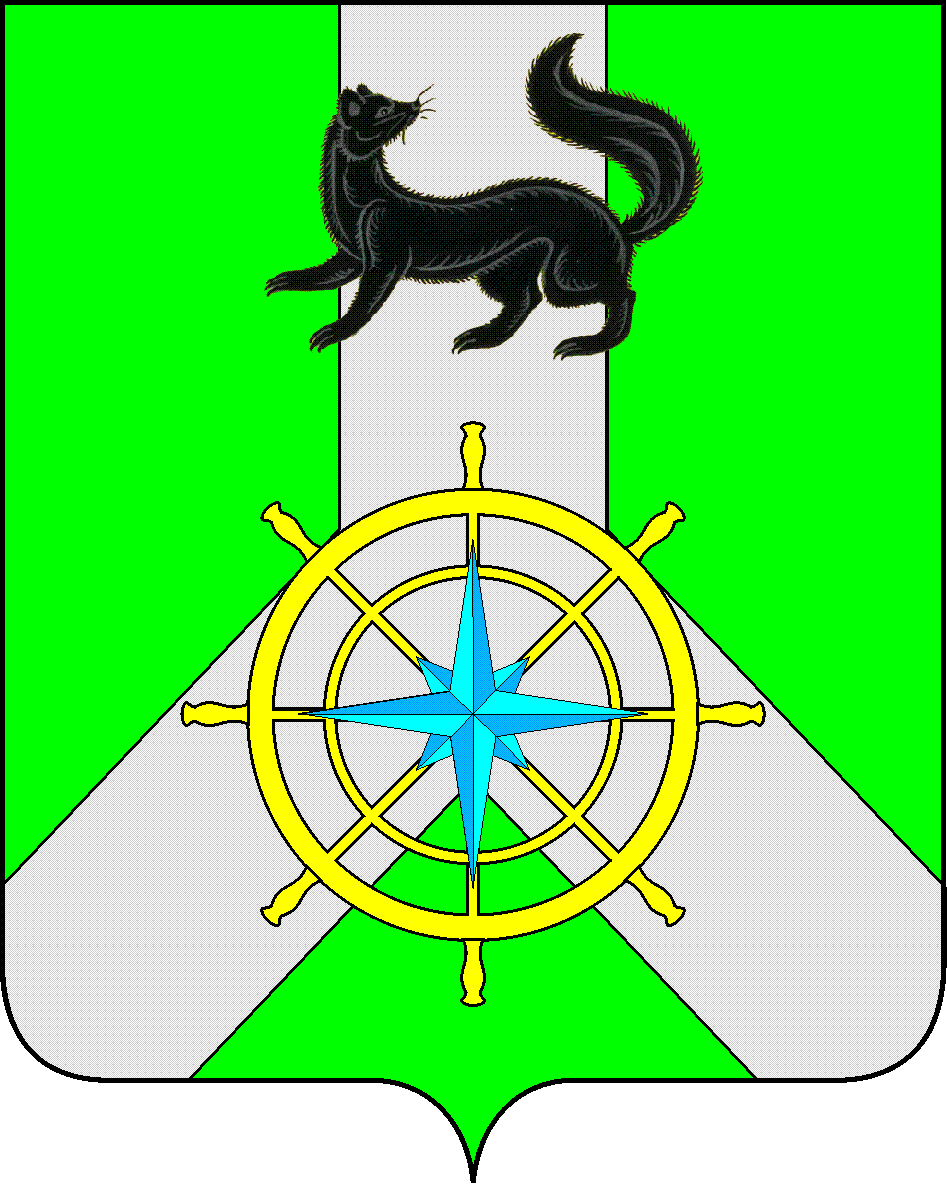 Р О С С И Й С К А Я   Ф Е Д Е Р А Ц И ЯИ Р К У Т С К А Я   О Б Л А С Т ЬК И Р Е Н С К И Й   М У Н И Ц И П А Л Ь Н Ы Й   Р А Й О НА Д М И Н И С Т Р А Ц И Я П О С Т А Н О В Л Е Н И Е                   В соответствии с  Федеральными законами от 21.12.1994г.  № 68-ФЗ «О защите населения и территорий от чрезвычайных ситуаций природного и техногенного характера»,  от 06.10.2003г. № 131 «Об общих принципах организации местного самоуправления в Российской Федерации», Решением КЧС и ОПБ от 06.05.2024г. № 8,   в связи со стабилизацией гидрологической обстановки на реке Лена в районе населенного пункта Петропавловское и окончанием проведения мероприятий по защите населения и территории населенного пункта, в соответствии со ст.39, 55 Устава муниципального образования Киренский район, администрация Киренского муниципального районаПОСТАНОВЛЯЕТ:С 15.00 часов 06 мая 2024 года  отменить на территории Петропавловского муниципального образования режим функционирования чрезвычайной ситуации для Петропавловского муниципального звена ТП РСЧС.      2. Настоящее постановление вступает в законную силу со дня его подписания.      3. Настоящее постановление разместить на официальном сайте администрации Киренского муниципального района.      4. Контроль исполнения настоящего постановления оставляю за собой.            Мэр района                                                                К.В. СвистелинСогласовано:Заместитель мэра, председатель Комитета по имуществу и ЖКХ                                                 И.А. Кравченкоот 06 мая 2024 года№ 217 г.КиренскОб отмене режима функционирования чрезвычайной ситуации